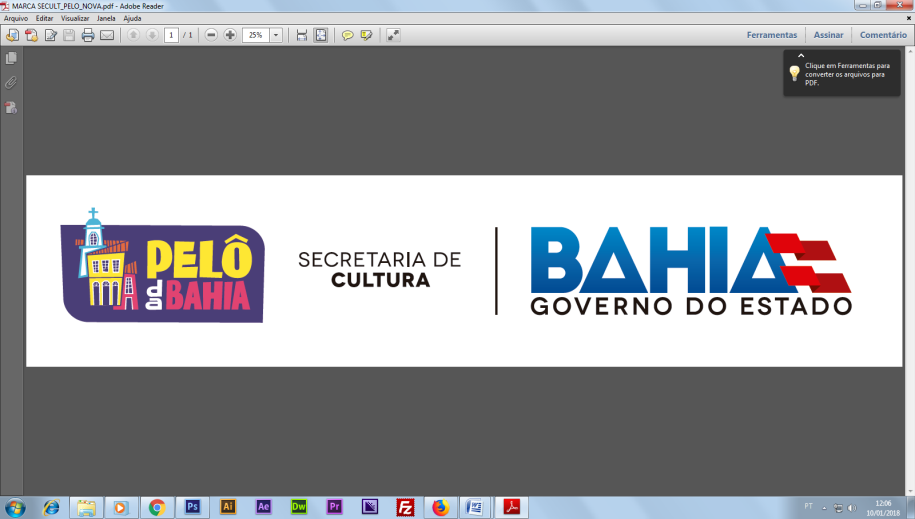 SOLICITAÇÃO DE PAUTA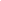 Espaço Espaço ☐ Largo Tereza Batista                ☐ Largo Pedro Archanjo           ☐ Largo Quincas Berro D´Água ☐ Largo Tereza Batista                ☐ Largo Pedro Archanjo           ☐ Largo Quincas Berro D´Água Nome do Evento/AtraçãoNome do Evento/Atração[ESCREVA AQUI]  [ESCREVA AQUI]  1.3 Tipo de Pauta1.3 Tipo de Pauta☐ Pauta Cheia             ☐ Percentual            ☐ Permuta           ☐ Gratuidade      ☐ Cessão Temática                       ☐ Pauta Cheia             ☐ Percentual            ☐ Permuta           ☐ Gratuidade      ☐ Cessão Temática                       1.4 Atividade1.4 Atividade☐ Apresentação       ☐ Audição      ☐ Conferência    ☐ Encontro / Reunião    ☐ Ensaio     ☐ Exibição     ☐ Exposição☐ Feira        ☐ Festival/Mostra        ☐ Gravação      ☐ Show      ☐ Oficina      ☐ Palestra     ☐ Solenidade☐ Apresentação       ☐ Audição      ☐ Conferência    ☐ Encontro / Reunião    ☐ Ensaio     ☐ Exibição     ☐ Exposição☐ Feira        ☐ Festival/Mostra        ☐ Gravação      ☐ Show      ☐ Oficina      ☐ Palestra     ☐ Solenidade1.5 Data da Realização  | Contato da Produção1.5 Data da Realização  | Contato da Produção[ESCREVA AQUI]  [ESCREVA AQUI]  1.6 Dia(s) da Realização1.6 Dia(s) da Realização☐ Todos os dias    ☐ Segunda     ☐ Terça      ☐ Quarta        ☐Quinta        ☐ Sexta        ☐ Sábado       ☐ Domingo☐ Todos os dias    ☐ Segunda     ☐ Terça      ☐ Quarta        ☐Quinta        ☐ Sexta        ☐ Sábado       ☐ Domingo1.7 Tipo de projeto1.7 Tipo de projeto☐ Projeto próprio (SECULT)            ☐ Parceria                         ☐ Projeto externo  ☐ Projeto próprio (SECULT)            ☐ Parceria                         ☐ Projeto externo  1.8 Critérios de avaliação1.8 Critérios de avaliação☐ Classificado como “pauta cultural”        ☐ Relacionado à formação de público          ☐ Alta visibilidade para o espaço☐ Relacionado ao mês temático      ☐ Projeto de longa duração / ocupação do espaço    ☐ Dinamização do Centro Antigo de Salvador  ☐ Dinamização do Forte da Capoeira☐ Classificado como “pauta cultural”        ☐ Relacionado à formação de público          ☐ Alta visibilidade para o espaço☐ Relacionado ao mês temático      ☐ Projeto de longa duração / ocupação do espaço    ☐ Dinamização do Centro Antigo de Salvador  ☐ Dinamização do Forte da Capoeira1.9 Patrocínio(s)/Apoio(s)1.9 Patrocínio(s)/Apoio(s)☐ Sem apoio        ☐ Fazcultura           ☐ Fundo de Cultura (demanda e editais)   ☐ Calendário das Artes (FUNCEB)  ☐ Microcrédito      ☐ Lei Rouanet    ☐ Fundo Nacional de Cultura   ☐ Editais da FUNARTE   ☐ Apoios locais   ☐  SECULT | CCPI        ☐ Pelô da Bahia☐ Sem apoio        ☐ Fazcultura           ☐ Fundo de Cultura (demanda e editais)   ☐ Calendário das Artes (FUNCEB)  ☐ Microcrédito      ☐ Lei Rouanet    ☐ Fundo Nacional de Cultura   ☐ Editais da FUNARTE   ☐ Apoios locais   ☐  SECULT | CCPI        ☐ Pelô da Bahia1.11 Mecanismos de Divulgação e Atração de Público1.11 Mecanismos de Divulgação e Atração de Público☐  Cartaz / Panfleto  ☐ Carro de som  ☐  Mídia eletrônica / Redes Sociais ☐  Propaganda em jornal, rádio e/ou TV☐ Agenda Cultural da FUNCEB  ☐ Outdoor / Busdoor  ☐  Mídia espontânea☐  Cartaz / Panfleto  ☐ Carro de som  ☐  Mídia eletrônica / Redes Sociais ☐  Propaganda em jornal, rádio e/ou TV☐ Agenda Cultural da FUNCEB  ☐ Outdoor / Busdoor  ☐  Mídia espontânea1.12 Tipos de Acesso☐ Bilheteria - Valor (R$) [ESCREVA AQUI]  ☐ Gratuito☐ Doação: ☐ Alimentos ☐Leite ☐Panetone  ☐Brinquedos novos  ☐ Livros Novos  ☐Fraldas  ☐Outros: [ESCREVA AQUI] 1.12 Tipos de Acesso☐ Bilheteria - Valor (R$) [ESCREVA AQUI]  ☐ Gratuito☐ Doação: ☐ Alimentos ☐Leite ☐Panetone  ☐Brinquedos novos  ☐ Livros Novos  ☐Fraldas  ☐Outros: [ESCREVA AQUI] 2.0 Identificação do Solicitante2.0 Identificação do Solicitante2.1 Pessoa FísicaRG : [ESCREVA AQUI]  CPF : [ESCREVA AQUI]    Endereço: [ESCREVA AQUI]  Contatos : [ESCREVA AQUI]   2.1 Pessoa FísicaRG : [ESCREVA AQUI]  CPF : [ESCREVA AQUI]    Endereço: [ESCREVA AQUI]  Contatos : [ESCREVA AQUI]   2.2 Pessoa JurídicaCNPJ : [ESCREVA AQUI]       Endereço: [ESCREVA AQUI]  Contatos: [ESCREVA AQUI]    2.2 Pessoa JurídicaCNPJ : [ESCREVA AQUI]       Endereço: [ESCREVA AQUI]  Contatos: [ESCREVA AQUI]    3.0 Observações Gerais3.0 Observações Gerais1. Este pedido de pauta não confirma a realização do evento, até análise da Coordenação Artística, autorização da Diretoria do CCPI/SECULT e a assinatura do Termo de Compromisso e Responsabilidade Pelo Uso de Espaço Cultural.2. Qualquer uso e divulgação do espaço (venda ou distribuição de ingressos, montagem, ensaio etc.) só serão autorizados após a assinatura do Termo de Compromisso e Responsabilidade Pelo Uso do Espaço.3. Os horários sugeridos na montagem e desmontagem serão analisados pela Coordenação Artística, sobretudo a partir dos anexos entregues, se houver. O horário final de encerramento das atividades é 00:00h. Casos excepcionais serão tratados junto à Diretoria do CCPI e a Coordenação Artística da Unidade.4. As expensas relativas à sonorização e iluminação do evento são de inteira responsabilidade da produção do evento. Cabendo ao solicitante submeter o rider técnico de som e luz à avaliação da Coordenação artística.5. Este formulário deverá ser entregue no Protocolo do CCPI/SECULT em até 30 (trinta) dias antes do evento. Para melhor divulgação do evento, pelos veículos institucionais da SECULT, sugere-se que o formulário seja entregue em 60 (sessenta) dias.6. A produção deverá fazer a leitura da Portaria nº 279 de 06/12/2017 e do Regulamento dos Espaços do Centro Histórico e ter pleno conhecimento do seu funcionamento.1. Este pedido de pauta não confirma a realização do evento, até análise da Coordenação Artística, autorização da Diretoria do CCPI/SECULT e a assinatura do Termo de Compromisso e Responsabilidade Pelo Uso de Espaço Cultural.2. Qualquer uso e divulgação do espaço (venda ou distribuição de ingressos, montagem, ensaio etc.) só serão autorizados após a assinatura do Termo de Compromisso e Responsabilidade Pelo Uso do Espaço.3. Os horários sugeridos na montagem e desmontagem serão analisados pela Coordenação Artística, sobretudo a partir dos anexos entregues, se houver. O horário final de encerramento das atividades é 00:00h. Casos excepcionais serão tratados junto à Diretoria do CCPI e a Coordenação Artística da Unidade.4. As expensas relativas à sonorização e iluminação do evento são de inteira responsabilidade da produção do evento. Cabendo ao solicitante submeter o rider técnico de som e luz à avaliação da Coordenação artística.5. Este formulário deverá ser entregue no Protocolo do CCPI/SECULT em até 30 (trinta) dias antes do evento. Para melhor divulgação do evento, pelos veículos institucionais da SECULT, sugere-se que o formulário seja entregue em 60 (sessenta) dias.6. A produção deverá fazer a leitura da Portaria nº 279 de 06/12/2017 e do Regulamento dos Espaços do Centro Histórico e ter pleno conhecimento do seu funcionamento.4.0 Declaração de Ciência e Concordância4.0 Declaração de Ciência e ConcordânciaDECLARO, estar ciente e de acordo com todos os termos postos nos itens supracitados, responsabilizando-me pela veracidade das informações prestadas.__________________________________Assinatura do Solicitante__________________________ Data                             DECLARO, estar ciente e de acordo com todos os termos postos nos itens supracitados, responsabilizando-me pela veracidade das informações prestadas.__________________________________Assinatura do Solicitante__________________________ Data                             5.0 Avaliação da Pauta5.0 Avaliação da Pauta☐ Deferido                            ☐ Indeferido☐ Deferido                            ☐ Indeferido Data:Assinatura do coordenador/ carimbo: [ESCREVA AQUI]  